The Islamia University of Bahawalpur 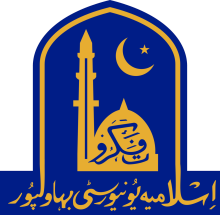 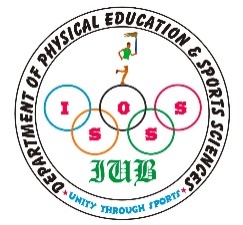 Department of Physical Education and Sports SciencesResearch Assistant RequiredApplications are invited from eligible candidates to fill the following position for a period of one (01) year for the position of Research Assistant under the ORIC-IUB Project entitled “The Biomechanical Analysis of The Elite Athletes of Track and Field of Bahawalpur Division” under the supervision of Dr. Muhammad Zia Ul Haq (Principal Investigator).Job DescriptionThe selected candidate will be required to carry out the research responsibilities under the assistance and guidance of the Principal Investigator of the project.Terms & Conditions The selected candidate will be required to sign an agreement to work under the supervision of the Principal Investigator till the completion of the project. The performance of the selected candidate will be evaluated on a quarterly basis. If the performance of the selected candidate is not satisfactory, his/her selection will stand canceled without any prior notice. How to Apply Last date for submission of applications on plain paper along with a Statement of Purpose, detailed CV and attested copies of academic testimonials, and experience certificate is 14-07-2023 at the office of Dr. Muhammad Zia Ul Haq (Principal Investigator ORIC IUB Funded Project) Department of Physical Education and Sports Sciences, Faculty of Education Incomplete applications submitted after the due date will not be entertained. The interview committee reserves the right to reject any/all applications without assigning any reason.Only shortlisted candidates will be called for the interviews and no TA/DA will be admissible.For more details, interested candidates are advised to contact the Principal Investigator during office hours. Dr. Muhammad Zia Ul Haq Associate ProfessorDepartment of Physical Education and Sports SciencesContact: 03014713411Email: muhammad.zia@iub.edu.pkPosition TitleEligibility CriteriaNo ofPositionsEmploymentTypeStipend AmountResearch AssistantApplicant must be enrolled in Ph.D. or  MPhil / MS Physical Education and Sports Sciences under the supervision of the Principal Investigator01Contract/Project based for 12 months (one year) only.Rs.10,000per month